Na osnovu člana 24 Zakona o vaspitanju i obrazovanju djece sa posebnim obrazovnim potrebama ("Službeni list RCG", broj 80/04 i "Službeni list CG", broj 45/10) Ministarstvo prosvjete i sporta, donijelo jePRAVILNIKO NAČINU, USLOVIMA I POSTUPKU ZA USMJERAVANJE DJECE SA POSEBNIM OBRAZOVNIM POTREBAMA(Objavljen u "Sl. listu Crne Gore", br. 57 od 30. novembra 2011)SadržajČlan l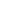      Način, uslovi i postupak za usmjeravanje djece sa posebnim obrazovnim potrebama propisuje se ovim pravilnikom.
     Komisija za usmjeravanje djece sa posebnim obrazovnim potrebama
Član 2     Prijedlog za usmjeravanje u odgovarajući obrazovni program i ustanovu u koju se dijete sa posebnom obrazovnom potrebom uključuje, daje Komisija za usmjeravanje djece sa posebnim obrazovnim potrebama (u daljem tekstu: prvostepena komisija) na osnovu očuvanih sposobnosti i posebne obrazovne potrebe.
Djeca sa posebnim obrazovnim potrebamaČlan 3     Određivanje posebne obrazovne potrebe i usmjeravanje u odgovarajući obrazovni program obuhvata djecu:
     - sa tjelesnim, mentalnim, senzornim i kombinovanim smetnjama u razvoju, sa poremećajima u ponašanju,
     - sa teškim hroničnim oboljenjima, dugotrajno bolesnu djecu, djecu koja imaju poteškoće u učenju i druge teškoće uzrokovane emocionalnim, socijalnim, jezičkim i kulturološkim preprekama.
Djeca sa tjelesnim smetnjamaČlan 4     Djeca sa tjelesnim smetnjama su djeca čije se sposobnosti odnose na izvođenje pokreta, pomijeranje i korišćenja djelova tijela, pokretanja čitavog tijela do potpune tjelesne neaktivnosti.
     S obzirom na smetnje iz stava 1 ovog člana razlikuju se:
     - djeca sa lakšim tjelesnim smetnjama koja su samostalna kod svih radnji, osim onih koje zahtijevaju dobru spretnost ruku, kada im je potrebna manja pomoć drugih lica, jednostavnija prilagođavanja i pomoćna sredstva.
     - djeca sa umjerenim tjelesnim smetnjama koja se samostalno kreću po prostorijama ili na kraće razdaljine, djelimično izvode fizičke aktivnosti, pa i ako se izvodi uz pomoć drugog lica, nadgledanje ili tehnička pomagala.
     - djeca sa težim tjelesnim smetnjama koja za kretanje koriste pomagala (ortoze, štake, kolica na ručni pogon, hodalice i sl.) i imaju značajno umanjenu finu motoriku ruku pa im za izvođenje vaspitno-obrazovnog rada može biti potrebna pomoć drugog lica.
     - djeca sa teškim tjelesnim smetnjama koja imaju male funkcionalne pokrete tijela, pa im je za kretanje potrebno korišćenje elektromotornih kolica, za sjedenje prilagođena pomoćna sredstva, a kod izvođenja vaspitno-obrazovnog rada pomoć drugog lica.
Djeca sa mentalnim smetnjamaČlan 5     Djeca sa mentalnim smetnjama su djeca koja imaju umanjene intelektualne sposobnosti: učenja, pamćenja, prisjećanja, reprodukovanja i ostalih misaonih funkcija.
     S obzirom na smetnje iz stava 1 ovog člana razlikuju se:
     - djeca sa lakšim mentalnim smetnjama koja imaju umanjene intelektualne sposobnosti za učenje i izvođenje vještina, snalaženje u rješavanju jednostavnih problema i mogu se osposobiti na osnovu rutinskih vještina za jednostavne poslove i samostalan socijalni život.
     - djeca sa umjerenim mentalnim smetnjama koja imaju intelektualne sposobnost da usvoje osnove čitanja, pisanja, razviju vještine osnovnog samozbrinjavanja, i mogu se osposobiti za jednostavne, praktične, rutinske i poznate poslove, pod stalnim i neposrednim nadzorom.
     - djeca sa težim mentalnim smetnjama koja imaju veoma umanjene intelektualne sposobnosti za učenje, otežano realizuju svakodnevne životne potrebe i mogu se osposobiti za najjednostavnije radnje, znanja i vještina neophodne za svakodnevni život uz pomoć i/ili nadgledanje.
     - djeca sa teškim mentalnim smetnjama koja imaju jako umanjene intelektualne sposobnostima za izvršavanje intelektualnih aktivnosti i teško mogu realizovati svakodnevne životne potrebe, pa im je potrebno razvijati vještine potrebne za životne interakcije uz njegu, nadzor i pomoć od strane drugog lica.
Djeca sa senzornim smetnjamaČlan 6     Djeca sa senzornim smetnjama su djeca sa smetnjama vida, sa slušnim smetnjama, govorno-jezičkim smetnjama i sa autizmom.
     Djeca sa smetnjama vida su djeca sa djelimičnim ili potpuno umanjenim sposobnostima vidnog sistema da prime nadražaje i razlikuju se:
     - djeca sa slabovidošću koja imaju smetnje u vizuelnoj percepciji, suženju vidnog polja, oštrine i preostalog vida.
     - djeca bez ostatka vida koja imaju minimalni ostatak vida ili su bez ostatka vida u zavisnosti od stepena oštrine vida, prisustva percepcije svjetlosti, kvaliteta vidnog polja i upotrebe ostalih čula.
     Nagluva i gluva djeca su djeca koja imaju suženje slušnog polja što uzrokuje teškoće u formiranju govora i ometa sporazumijevanje verbalnim putem, dok gluva djeca imaju potpuni gubitak sluha i nemogućnost kontakta sa zvukom i razlikuju se:
     - djeca sa lakšim gubitkom sluha koja na jednom ili oba uva mogu imati problem u formiranju govora i obezbjeđuje im se habilitacija ili rehabilitacija i odgovarajuća pomagala (slušne aparate).
     - djeca sa umjerenim gubitkom sluha koja imaju otežano slušanje, formiranje govora i sporazumijevanje te im je potrebna rana audiološka intervencija, posebni uslovi i pomagala.
     - djeca sa težim gubitkim sluha koja imaju otežano slušanje, formiranje glasova, razumijevanje i govorno sporazumijevanje i potrebna im je rana intervencija odnosno rehabilitaciju, stručna pomoć (slušni trening, uputstva za čitanje govora sa usta), adekvatne obrazovne tehnologije i znanja o njima.
     - djeca sa teškim gubitkom sluha koja imaju vrlo otežano slušanje, formiranje, razumijevanje govora i sporazumijevanje, kao i teškoće pri usvajanju znanja, pa im se obezbjeđuju adekvatne obrazovne tehnologije.
     - djeca sa najtežim gubitkom sluha koja mogu imati kontakt sa zvukom, ali ne mogu izgraditi govor ni pomoću slušnog aparata pa im se obezbjeđuju, posebni uslovi i pomagala, adekvatne obrazovne metodologije i tehnologije i po potrebi tehnička pomoć u nastavi.
     - djeca sa potpunim gubitkom sluha koja kontakt sa zvukom primaju putem vibracija, ne razlikuju dvije jačine zvuka i ne mogu čuti i razumjeti verbalni govor pa im se obezbjeđuju, posebni uslovi i pomagala, adekvatne obrazovne metodologije i tehnologije i po potrebi tehnička pomoć u nastavi.
     Djeca sa govorno-jezičkim smetnjama su djeca sa smetnjama u izgovoru glasova, u razvoju produkcije i razumijevanja govora, u čitanju i pisanju i sa poremećajem ritma i tempa govora i razlikuju se:
     - djeca sa lakšim do umjerenim govorno-jezičkim smetnjama koja imaju smetnje u izgovoru pojedinih glasova (dislalija), smetnje u čitanju i pisanju (disleksija i disgrafija) i smetnje ritma i tempa govora (mucanje).
     - djeca sa težim do teškim govorno-jezičkim smetnjama koja imaju razvojnu disfaziju i govor nerazumljiv za okolinu, a razvijaju komunikaciju gestovima ili s nekoliko dvosložnih riječi i sl.
     Djeca sa autizmom su djeca sa smetnjama u govoru i komunikaciji, u društvenom kontaktu, u razmišljanju, u ponašanju i senzornoj percepciji.
Djeca sa poremećajima u ponašanjuČlan 7     Djeca sa poremećajima u ponašanju su djeca čije se ponašanje manifestuje neuspješnom socijalnom integracijom, agresivnošću i/ili autoagresivnošću, uživanjem psihoaktivnih supstanci, uništavanjee tuđe imovine, bježanjem od kuće, dužim izostajanjem sa nastave i dr.
Djeca sa teškim hroničnim oboljenjimaČlan 8     Djeca sa teškim hroničnim oboljenjima su djeca sa oboljenjima srca i krvnih sudova, organa za disanje, varenje i izlučivanja, kože i potkožnog tkiva, centralnog i perifernog nervnog sistema, krvi, žlijezda sa unutrašnjim lučenjem, psihijatrijskim, alergijskim, autoimunim, reumatološkim, metaboličkim i malignim oboljenjima.
Djeca sa emocionalnim teškoćamaČlan 9     Djeca sa emocionalnim teškoćama su djeca koja imaju teškoće produženog trajanja, a ne situacionog porijekla, ne razvijaju adekvatne socijalne relacije sa vršnjacima i odraslima i sl.
Djeca sa kombinovanim smetnjama u razvojuČlan 10     Djeca sa kombinovanim smetnjama u razvoju su djeca koja imaju više smetnji u razvoju sa akcentom na primarnoj smetnji.
Djeca sa dugotrajnim bolestimaČlan 11     Djeca sa dugotrajnim bolestima su djeca koja imaju oboljenja raznog porijekla u trajanju dužem od tri mjeseca.
Djeca sa poteškoćama u učenjuČlan 12     Djeca sa poteškoćama u učenju su djeca koja, zbog poznatih ili nepoznatih smetnji u djelovanju centralnog nervnog sistema, imaju problem sa pažnjom, pamćenjem, mišljenjem, komunikacijom, emocionalnim sazrijevanjem i opšti uspjeh nedovoljan u dužem periodu.
Djeca sa teškoćama uzrokovanim socijalnim, jezičkim i kulturološkim preprekamaČlan 13     Djeca sa teškoćama uzrokovanim socijalnim, jezičkim i kulturološkim preprekama su djeca koja žive u nepovoljnim materijalnim i porodičnim uslovima (bez roditeljskog staranja, nasilje u porodici, bolest, zavisnost od psihoaktivnih supstanci i sl.) i djeca sa ometajućim kulturološkim i jezičkim faktorima.
Obezbjeđivanje uslova prema posebnim obrazovnim potrebama djetetaČlan 14     Predškolska ustanova, ustanova osnovnog, opšteg srednjeg i stručnog obrazovanja i vaspitanja i resursni centar (u daljem tekstu: ustanova), u skladu sa mogućnostima, rješenjem o usmjeravanju i individualnim programom, obezbjeđuje uslove prema posebnoj obrazovnoj potrebi djeteta tako što prilagođava prostor, opremu i nastavna sredstva.
     Asistent u nastavi se obezbjeđuje za djecu: sa težim i teškim tjelesnim smetnjama, sa umjerenim mentalnim smetnjama, djecu bez vida, sa najtežim i potpunim gubitkom sluha, sa težim do teškim govorno-jezičkim smetnjama i sa autizmom, u skladu sa rješenjem o usmjeravanju i individualnim programom.
Uslovi koje ustanova obezbjeđuje djeci sa posebnim obrazovnim potrebamaČlan 15     Ustanova obezbjeđuje djeci:
     - sa tjelesnim smetnjama pristup zgradi, priboru, opremi, prostor za kretanje, po potrebi tehnološka pomagala, pomoć resursnog centra od momenta otkrivanja smetnje.
     - sa mentalnim smetnjama očigledna nastavna sredstava, uklanjaju i smanjuju ometajuće faktore, pomoć resursnog centra od momenta otkrivanja smetnje.
     - sa smetnjama vida mjesto u učionici sa koga se najbolje vidi tabla, slobodne puteve do table, bezbjedno okruženje, nastavna sredstva, materijal, adekvatnu obrazovnu tehnologiju i dodatna znanja o njima, pomoć resursnog centra od momenta otkrivanja smetnje.
     - nagluvoj i gluvoj da sjede blizu nastavnika, otklanjaju se ometajući zvuči, neometan pogled u toku komunikacije, prilagođen didaktički materijal, adekvatnu obrazovnu tehnologiju i dodatna znanja o njima.
     - sa govorno-jezičkim smetnjama, shodno utvrđenoj smetnji sažetke, veći i podebljani font obrazovnog materijala, prilagođene pismene zadatke i vrijeme za rješavanje, pomoć resursnog centra od momenta otkrivanja smetnje.
     - sa autizmom jasne fizičke i vizuelne granice (označavanje, ograničavanje prostora i sl.), jasna i precizna uputstva i dnevni raspored, otklanjaju vizuelna i auditivna odvlačenja pažnje, pomoć resursnog centra od momenta otkrivanja smetnje.
     - sa teškoćama pažnje mjesto pored katedre, otklanjanje svega što remeti pažnju i dr.
     - sa teškoćama uzrokovanim socijalnim, jezičkim i kulturološkim preprekama psihosocijalnu podršku, dopunsku nastavu za prevazilaženje jezičkih barijera, i dr.
Interes djetetaČlan 16     Ukoliko roditelji djeteta ne sarađuju ili postupaju na način koji je u suprotnosti sa najboljim interesom djeteta ustanova će obavijestiti nadležnu ustanovu socijalne i dječje zaštite.
Sastav prvostepene komisijeČlan 17     Prvostepenu komisiju, saglasno članu 19 Zakona o vaspitanju i obrazovanju djece sa posebnim obrazovnim potrebama, čine: pedijatar i doktor odgovarajuće specijalnosti, psiholog, pedagog, defektolog odgovarajuće specijalnosti i socijalni radnik. Doktor određene specijalnosti i defektolog odgovarajuće specijalnosti uključuju se u rad komisije zavisno od posebne obrazovne potrebe djeteta.
Rad prvostepene komisijeČlan 18     Prvostepena komisija daje predlog na osnovu neposrednog pregleda djeteta, zdravstvene, pedagoške, psihološke i socijalne dokumentacije, kao i druge dokumentacije od uticaja na utvrđivanje posebne potrebe, razgovara sa roditeljem, vaspitačem, odnosno učiteljem (nastavnikom) kao i olakšavajućih i otežavajućih faktora sredine koji pospješuju ili otežavaju učešće u vaspitanju i obrazovanju kada stupe u interakciju sa smetnjama i teškoćama u razvoju.
     Ako je postupak usmjeravanja djeteta pokrenut nakon započetog obrazovanja, na zahtjev organa lokalne uprave, ustanova će dostaviti izvještaj o obrazovnim postignućima djeteta i njegovom funkcionisanju za period do pokretanja postupka.
     Prvostepena komisija može, ako je to potrebno, da pribavi mišljenje pojedinih stručnjaka, ili stručnih institucija upućivanjem djeteta na ispitivanje (opservaciju) u odgovarajuću instituciju.
Prijedlog prvostepene komisijeČlan 19     Svaki član prvostepene komisije daje pisano mišljenje o djetetu koje se usmjerava u odgovarajući obrazovni program koji je dat na Obrascu br. 1 koji čini sastavni dio ovog pravilnika.
     Prvostepena komisija za svako dijete daje prijedlog o usmjeravanju koji je dat na Obrascu br. 2 koji čini sastavni dio ovog pravilnika.
ZapisnikČlan 20     O radu prvostepene komisije vodi se zapisnik sa sjednice i registar usmjerene djece.
     Zapisnik je povjerljiv.
Dostavljanje rješenja prvostepene komisijeČlan 21     Organ lokalne uprave nadležan za poslove prosvjete dostavlja primjerak rješenja o usmjeravanju djeteta sa posebnom obrazovnom potrebom u odgovarajući obrazovni program (u daljem tekstu: rješenje) ustanovi, kao i ustanovama zdravstvene i socijalne zaštite, Zavodu za školstvo, Centru za stručno obrazovanje, Ispitnom centru, najkasnije u roku od osam dana, od dana donošenja rješenja.
     Organ, iz stava 1 ovog člana, obavještava i organe državne uprave nadležene za poslove prosvjete, socijalnog staranja i zdravstva o broju djece i obrazovnim programima u koje su usmjerena.
Sastav Drugostepene komisijeČlan 22     Drugostepenu komisiju, saglasno članu 22 Zakona o vaspitanju i obrazovanju djece sa posebnim obrazovnim potrebama, čine: pedijatar i doktor odgovarajuće specijalnosti, defektolog, psiholog, pedagog, socijalni radnik i učitelj, odnosno vaspitač. Za člana Drugostepene komisije ne može biti imenovan član prvostepene komisije.
Mišljenje Drugostepene komisijeČlan 23     Drugostepena komisija daje mišljenje na osnovu ocjene prijedloga prvostepene komisije i druge dokumentacije.
     Drugostepena komisija može zahtijevati dodatnu dokumentaciju od ustanove, ustanova zdravstvene i socijalne zaštite i drugih ustanova, a ukoliko je to potrebno, može, u postupku pripreme stručnog mišljenja, obaviti neposredan pregled djeteta i pribaviti mišljenje pojedinih stručnjaka, ili stručnih institucija.
     Drugostepena komisija za svako dijete daje mišljenje o usmjeravanju u odgovarajući obrazovni program koji je dat na Obrascu br. 1 koji čini sastavni dio ovog pravilnika.
Predsjednik i članovi komisijeČlan 24     Radom prvostepene i Drugostepene komisije (u daljem tekstu: komisija) rukovodi predsjednik koji se imenuje iz reda doktora, po pravilu, specijalista pedijatar.
     Predsjednik i svaki član komisije imaju svoje zamjenike.
     Svaki član komisije priprema mišljenje o djetetu i izvještaj i vodi dokumentaciju o svom radu koja se čuva pri sjedištu komisije i koja je povjerljiva.
     Bliži sastav i način rada komisija, iz stava 1 ovog člana, uređuje se aktom o obrazovanju.
Rad komisijeČlan 25     Komisija radi i daje prijedlog u punom sastavu.
     Komisija je samostalna u davanju prijedloga, odnosno mišljenja i za svoj rad odgovara organu koji ju je imenovao.
     Bliži način rada komisije uređuje se poslovnikom o radu.
Razrješenje članaČlan 26     Član komisije koji iz neopravdanih razloga odsustvuje u radu komisije, ili se ne odnosi u skladu sa pravilima svoje struke, na prijedlog predsjednika može biti razriješen.
Upućivanje djeteta na ponovni postupakČlan 27     Ako poslije donošenja rješenja o usmjeravanju u odgovarajući obrazovni program kod djeteta nastupe promjene u odnosu na posebnu obrazovnu potrebu (dosadašnji program nije odgovarajući ili prestane potreba pohađanja obrazovnog programa u koji je dijete bilo usmjereno), organ lokalne uprave nadležan za poslove prosvjete, sprovodi ponovni postupak.
     Ako se u ponovljenom postupku utvrde promjene u odnosu na utvrđenu posebnu obrazovnu potrebu, organ lokalne uprave nadležan za poslove prosvjete, na prijedlog prvostepene komisije donosi novo rješenje.
Administrativno-tehnički posloviČlan 28     Administrativno-tehničke poslove za potrebe komisije obavlja organ koji je komisiju imenovao.
Vođenje evidencijeČlan 29     Organ lokalne uprave nadležan za poslove prosvjete vodi matičnu evidenciju o svakom djetetu koja je data na Obrascu br. 3, koji čini sastavni dio ovog pravilnika.
     U slučaju preseljenja djeteta, organ lokalne uprave nadležan za poslove prosvjete, po službenoj dužnosti, dostavlja cjelokupnu evidenciju sa dokumentacijom o usmjerenom djetetu nadležnom organu u mjestu novog prebivališta djeteta, koji nakon prijema dokumenata upisuje dijete u svoju matičnu evidenciju.
Prekid evidencijeČlan 30     Kada djetetu nije više potrebno obrazovanje i vaspitanje po određenom obrazovnom programu, organ lokalne uprave nadležan za poslove prosvjete prekida dalje vođenje evidencije o djetetu i to upisuje u matičnu evidenciju, sa napomenom u koji program nastavlja obrazovanje i vaspitanje, odnosno iz kojih razloga je došlo do prekida vođenja evidencije.
Troškovi rada komisijaČlan 31     Troškovi rada komisije padaju na teret organa koji vodi postupak.
Prestanak važenjaČlan 32     Stupanjem na snagu ovog pravilnika prestaje da važi Pravilnik o kriterijumima za određivanje oblika i stepena nedostataka, smetnje, odnosno poremećaja djece i mladih s posebnim potrebama i načinu uključivanja u obrazovne programe ("Službeni list RCG" broj 23/06).
Stupanje na snaguČlan 33     Ovaj pravilnik stupa na snagu osmog dana od dana objavljivanja u "Službenom listu Crne Gore".
     Broj: 01-5173
     Podgorica, 18. novembar 2011. godine
     Ministar, Slavoljub Stijepović, s.r.

